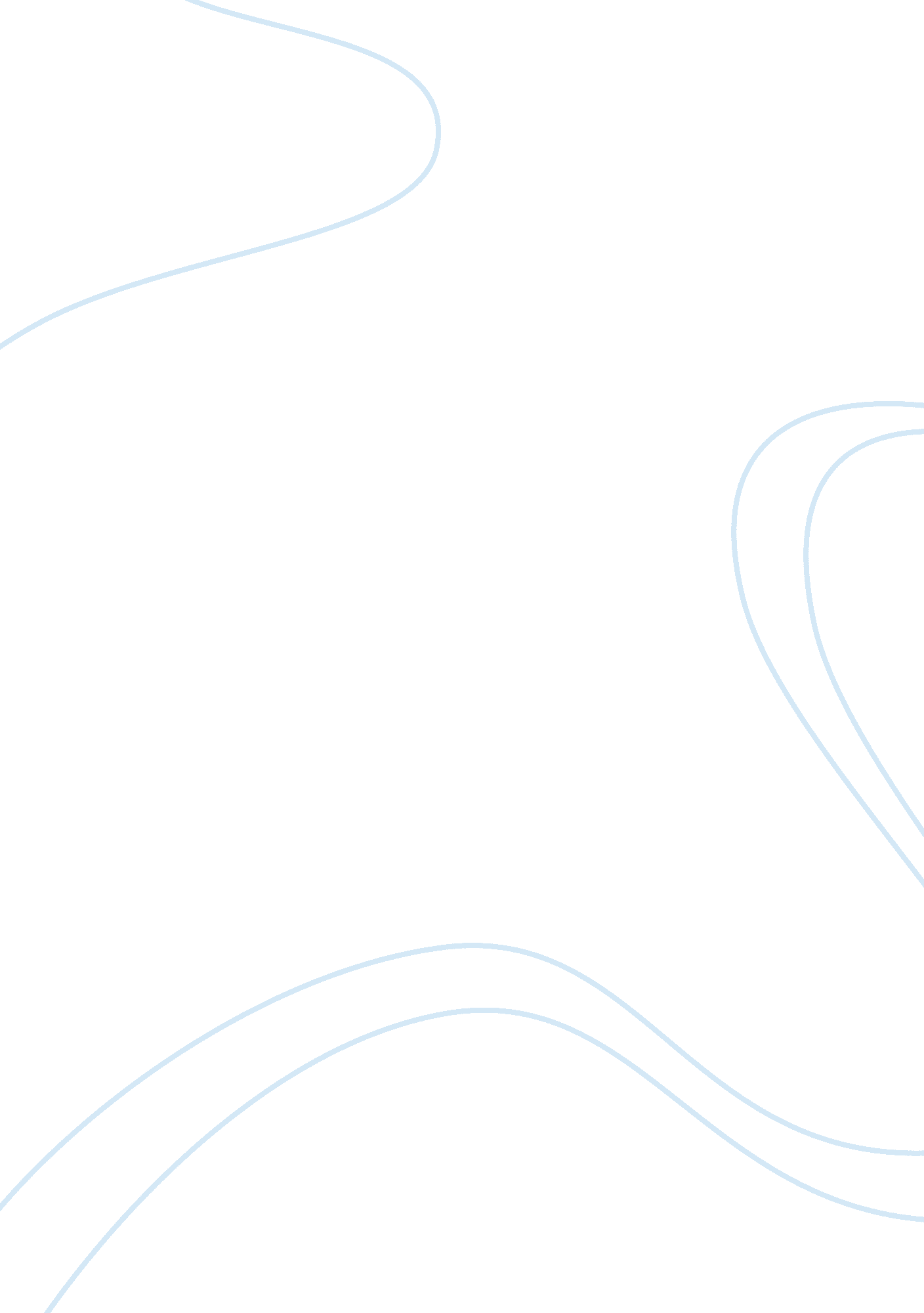 Life as a single child and life with siblingsFamily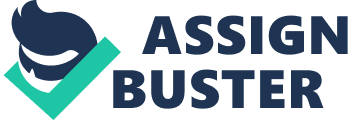 Life as a Single Child and Life with Siblings One day, my friend and I are chatting in the café during the tea time. We chat about the differences between being a single child and being a child with siblings. I am the child with siblings and I am the second daughter in my house. I have an elder sister and also a younger sister, so in our house, we are all girls. In the opposite, my friend is the single child of her family. After we share our experience of being a single child or child with siblings, we had made up some points to compare the differences of life as a single child and life with siblings. First of all, there had an obvious difference in their characteristic between a single child and child with siblings. Most of the single child is more independent because they have to do everything by themselves since they are young. They did not have a close sibling to help with, so they have to be independent to finish everything. While, the child with siblings is more dependence because they can have an elder sister or brother to cooperate with and also can lead them to do everything. They did not need to worry about being wrong, because they have an accompaniment to stay along. Besides, the personalities of both children are also different. The personality of single child is more confidence. They can talk in front of everyone steadily and confidently. But, the child with siblings couldn’t. They are more timid and lack of confidence in front of everyone. But still, after being trained or experienced for a few time, they can still stand on the stage confidently. On the other hand, single child is harder to cooperate with each other as a group. They always have their own opinion and thought but hard to accept others thought. However, child with siblings can be more easily to work with each other. They can accept rejected of their idea by their group members and also easy to agree with others thought. Furthermore, there are also differences between single child and child with siblings at home. Single child is the only one and favorite child in their family but child with siblings are not. Single child can have all of the attention by their family while child with siblings cannot. Parents of single child take care of them like a treasure and also like a pearl on their hands. However, child with siblings can’t get all of the attention by their parents. They have to share their parents love with other siblings. But the life of child with siblings will be livelier than the single child because child with siblings can play with each other together, share all of their happiness and sadness together and also can help each other; while single child can’t. They are lonelier as they didn’t have siblings to share with when they are happy or upset. They can’t really share those things with their parents as there has a generation gap between them. In conclusion, there are both advantage and disadvantage in neither both lives as a single child nor life with siblings. All we can do is to cherish what we have now and who we are. I and my friend had reached a consensus that, no one is perfect in the world, but we can be better when we complementary with each other. 